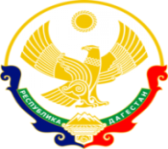 МИНИСТЕРСТВО ОБРАЗОВАНИЯ И НАУКИ РЕСПУБЛИКИ ДАГЕСТАНМКОУ «Бугленская СОШ имени Ш.И.Шихсаидова»Россия, республика Дагестан, 368210, Буйнакский район село Буглен, ул. Спортивная 6,  e-mail :buglen_school@mail.ru    ОГРН:1030500714793 ИНН:0507009667                                                                                                                                                                                         Утвержден:                                                                                                                                                                      директором МКОУ                                                                                                                                                                           «Бугленская СОШ.                                                                                                                                                                    им. Ш.И.ШИХСАИДОВА»                                                                                                                                                                                                                                                          ________ Джаватовой А                                                                                                                                                                         зам. директора по в/р                                                                                                                                                               ________Джахбаровой Д.Г.                                                                                        «__»______2019ГОД                                                                                                  ._                                                                                                        ПЛАН по реализации республиканской целевой программы «Патриотическое воспитание граждан в Республики Дагестан»                        МКОУ «Бугленская СОШ им. Ш.И.Шихсаидова». 26.01.19г-  МКОУ «Бугленская СОШ. имени Ш. И. Шихсаидова» совместно  с   ЦТКНР в актовом зале провели мероприятие 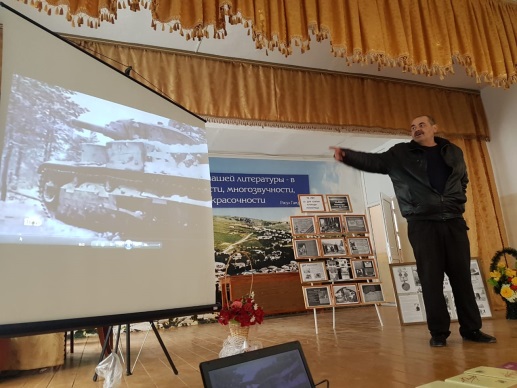 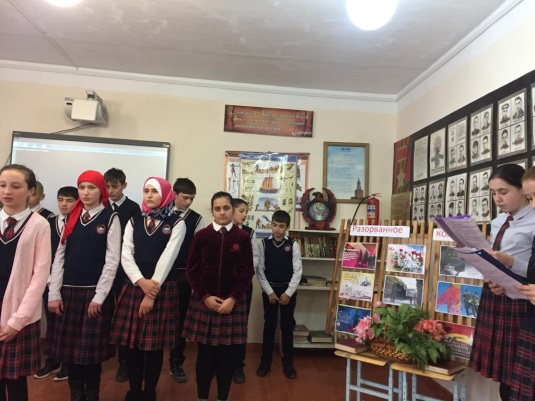 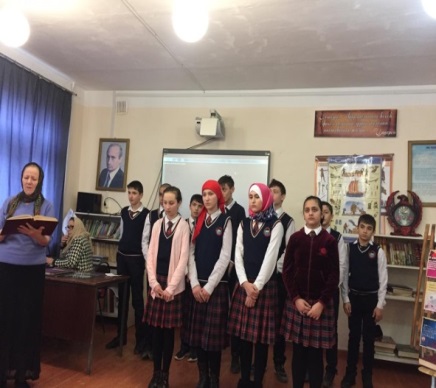 1.02.19г. МКОУ "Бугленская СОШ. имени Ш. И .Шихсаидова " единый Урок Мужества – День разгрома советскими войсками  немецко-фашистских войск в Сталинградской битве. 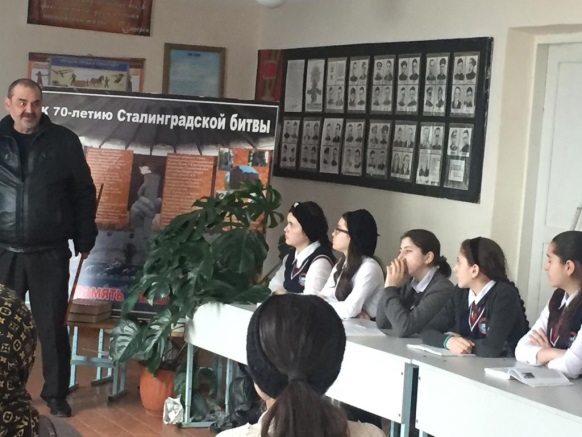 Рисунок 116.02.19.г вМКОУ "Бугленскач СОШ. имени Ш.И.Шихсаидова" прошла встреча с воинами -афганцами "Афганистан незаживающая рана"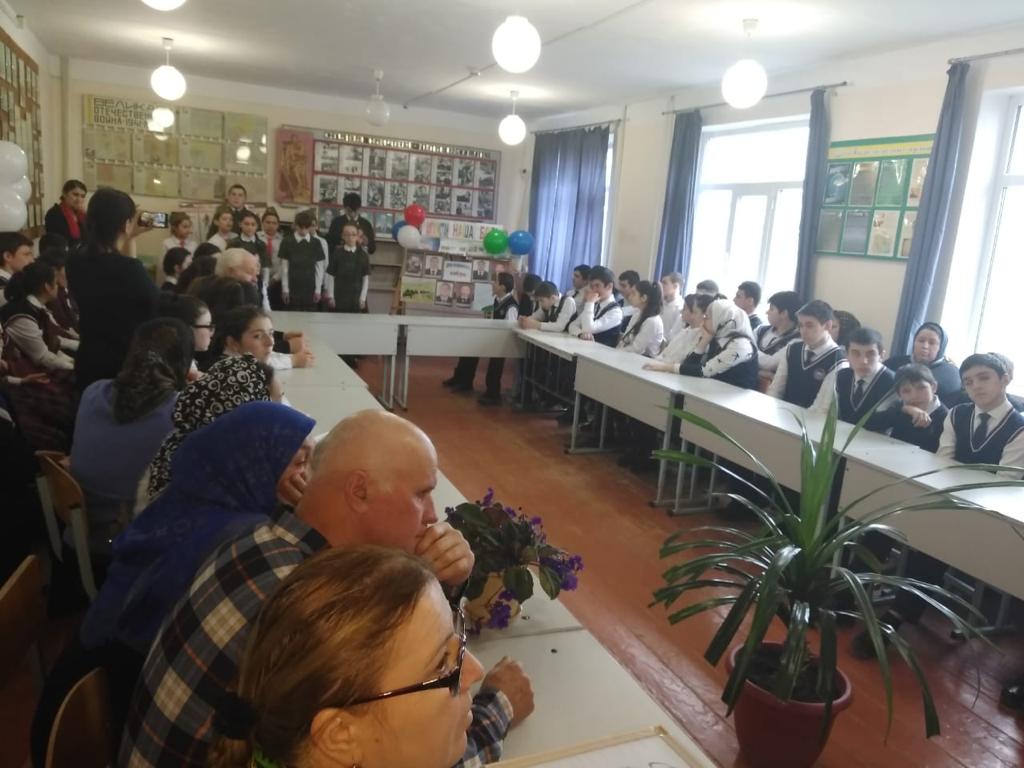 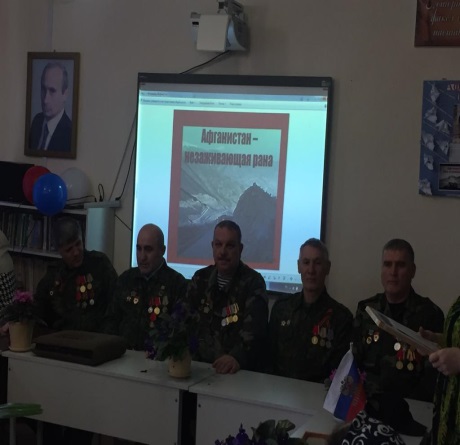 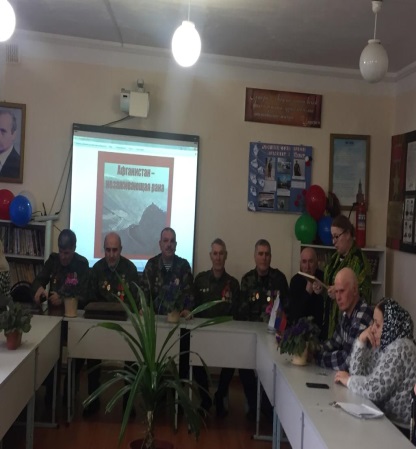 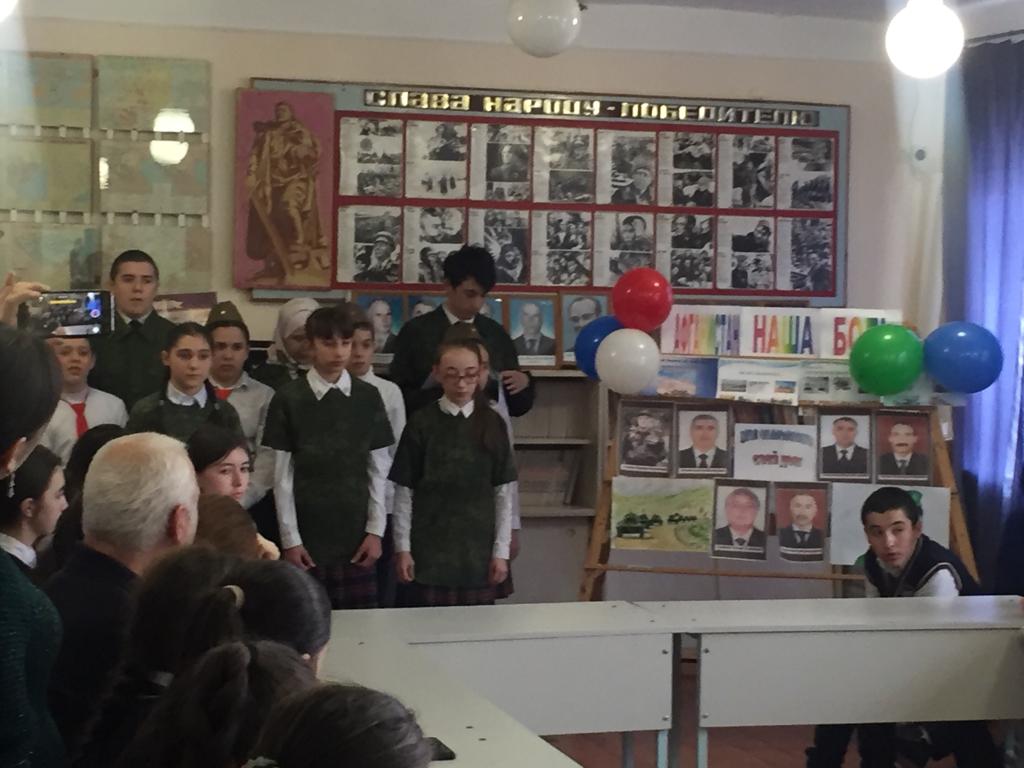 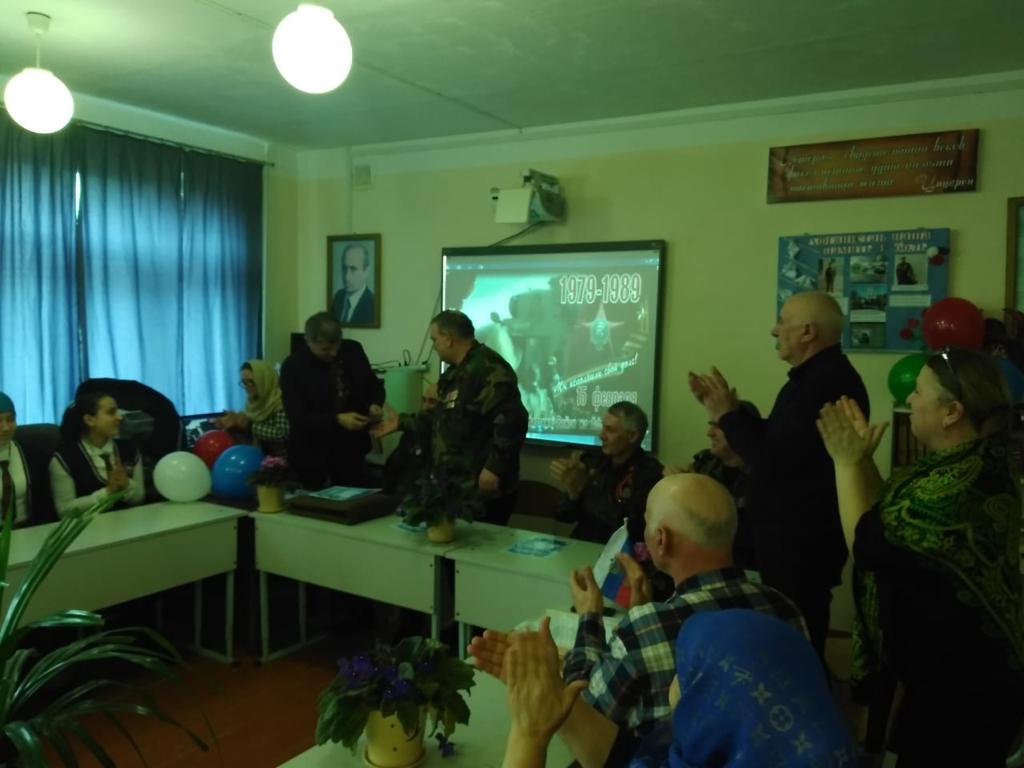 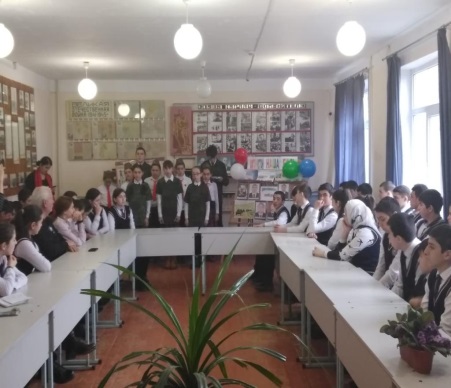 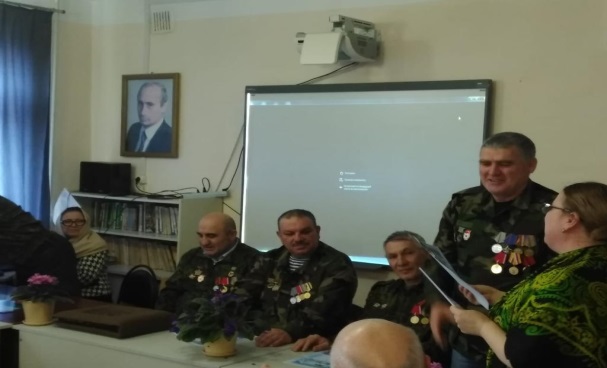 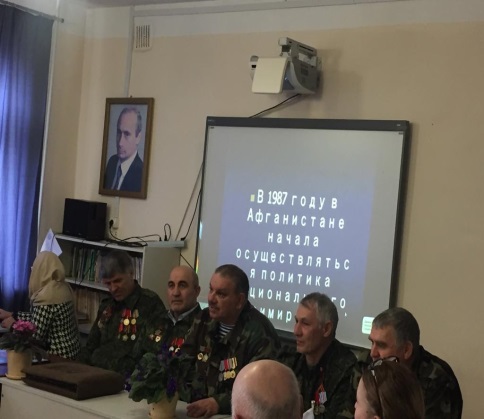 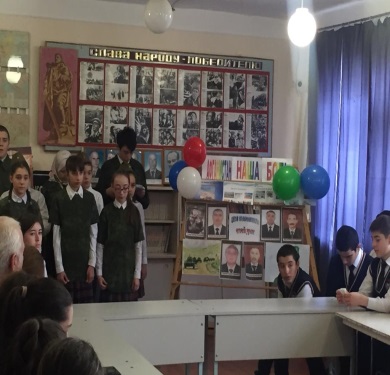 22.02.19.г.ВМКОУ «Бугленская СОШ.именгни Ш.И.Шихсаидова2 прошли мероприятия посвященные ко Дню ЗАЩИТНИКА  О течества. Парад войс в младших клаасх  организовала и провела провела вожатая Ибрагимова Н.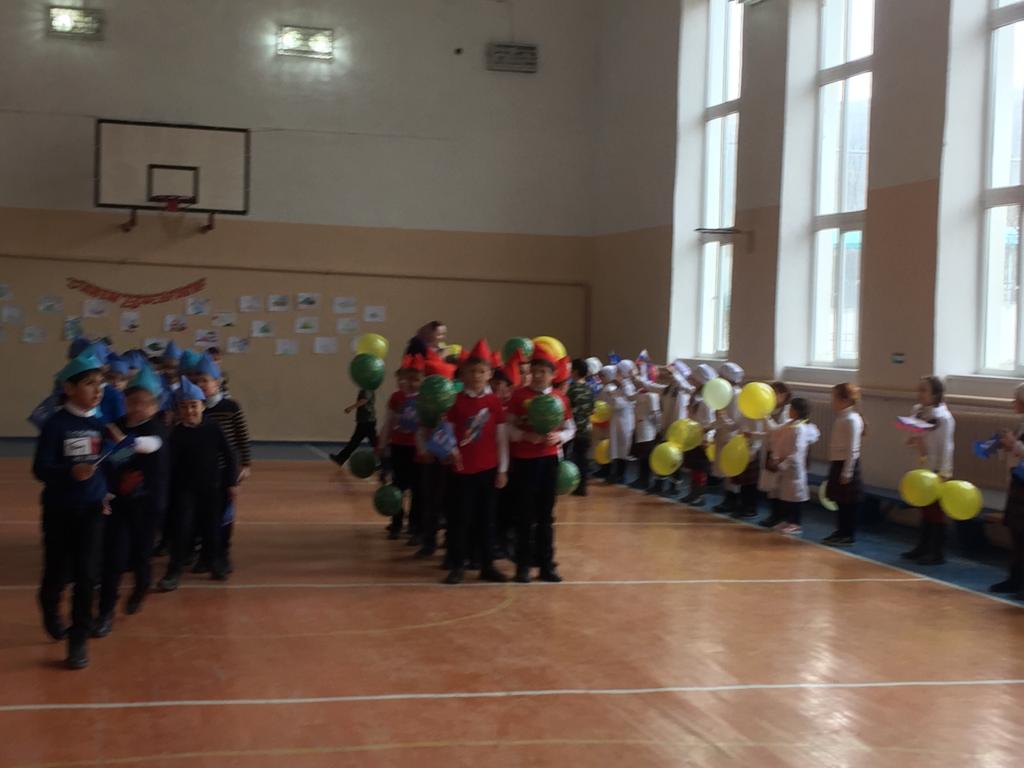 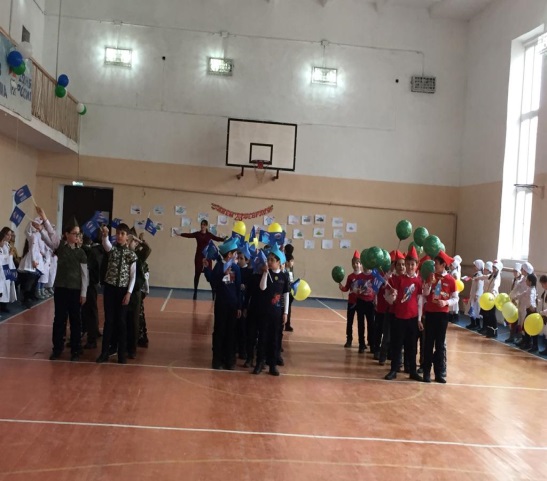 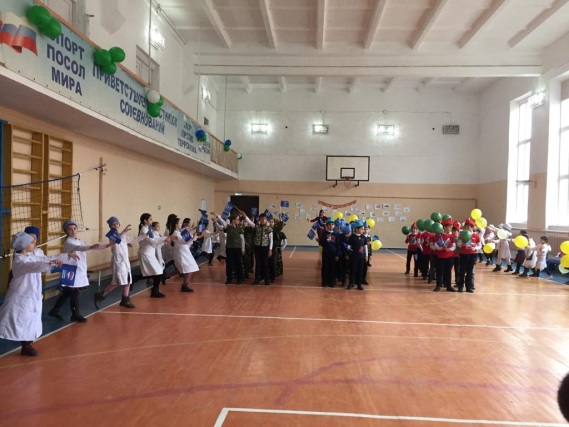 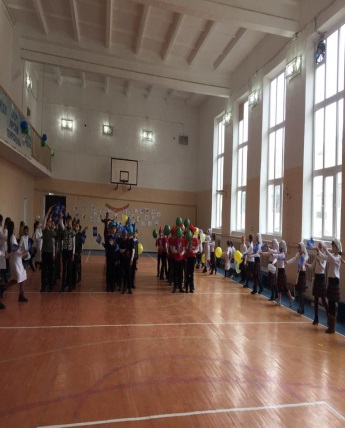 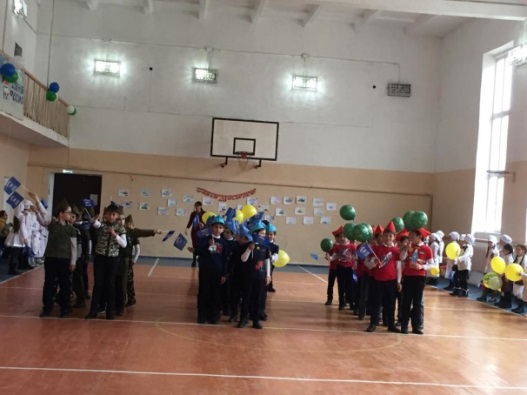 15.02.19.год у стенда воинам –афганцам Буглена , ученики 3 «б» класса «Помним и гордимся».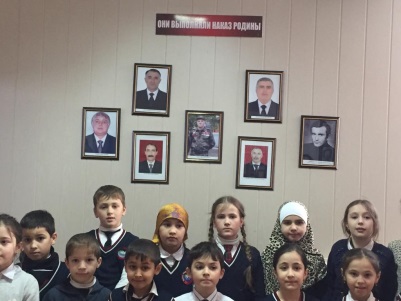 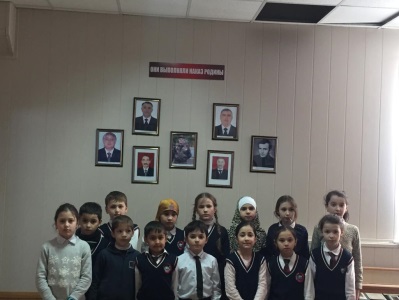 Стенд в МКОУ «Бугленская СОШ. имени Ш.И .Шихсаидова», «Афганистан –наша память и боль».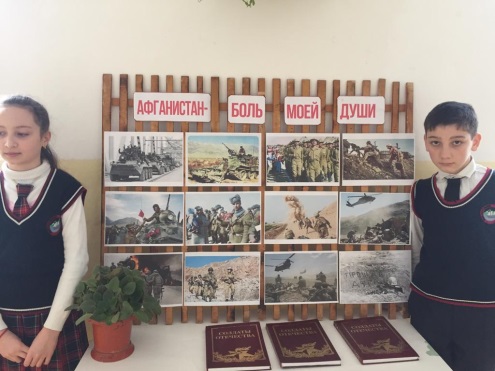 15.02.19.г в МКОУ «Бугленская СОШ. имени Ш. И. Шихсаидова» прошли  спортивные мероприятия «Живая память»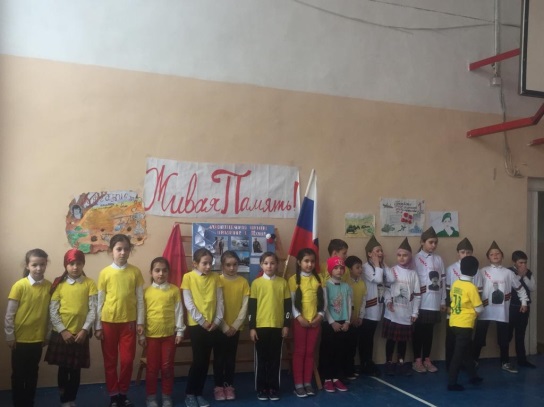 22.02.19год МКОУ «Бугленская СОШ. имени Ш.И.Шихсаидова» классный час в 3 «а» классе «День Защитника Отечества», классный руководитель Алиева Н.А.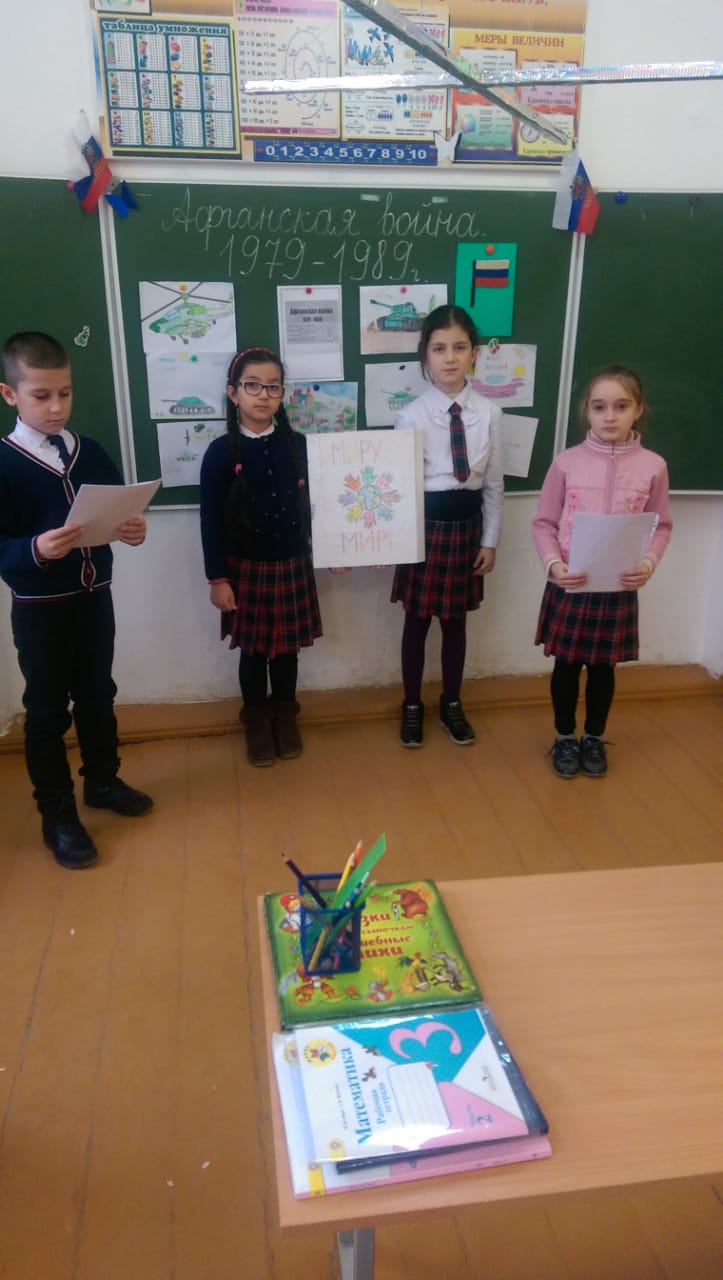 26.01.19г МКОУ "Бугленская СОШ. имени Ш. И. Шихсаидова" юнармейцы из школьного патриотического клуба ""Бессмертный полк" готовятся к проведению мероприятий ко Дню Защитника Отечества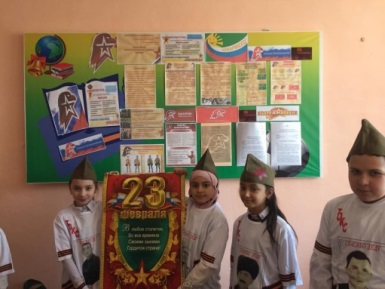 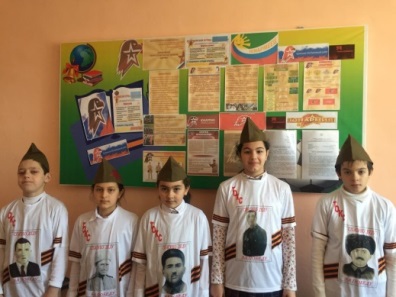 22.02.19.г. МКОУ « Бугленская СОШ.  имени Ш. И. Шихсаидова»  открытый классный час в 5 классе , классный руководитель Сулейманова У.Г «Мы будущие Защитники Отечества» 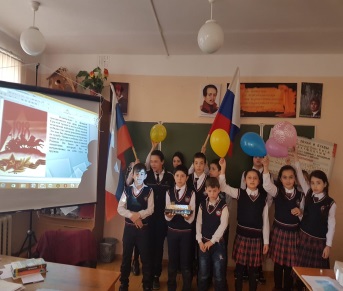 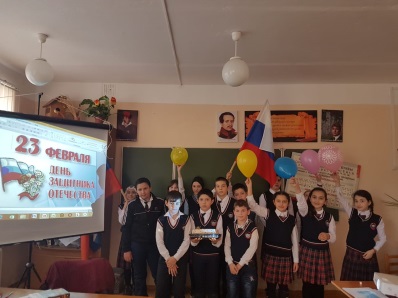 "                                           22.02.19Г ВМКОУ «Бугленская СОШ. имени Ш.  И. Шихсаидова» прошли мероприятия ко Дню ЗАЩИТНИКА Отечества -  «Готов к труду и обороне»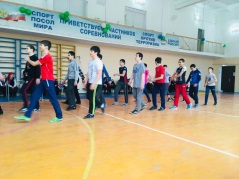 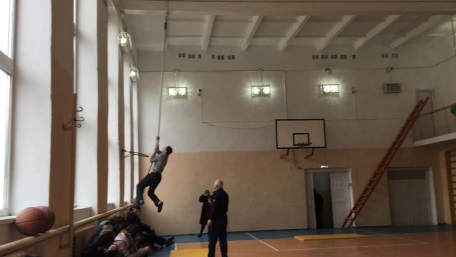 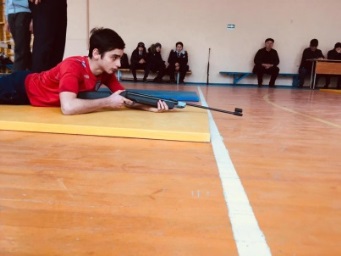 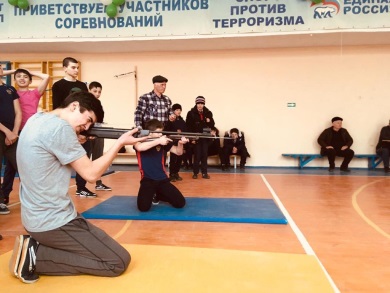 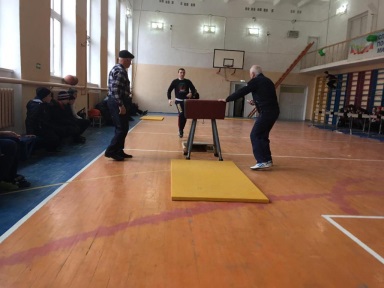 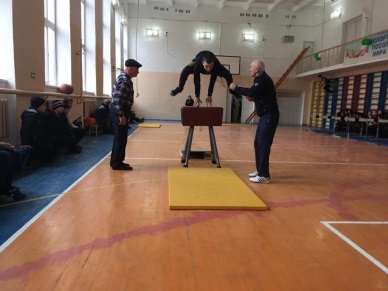 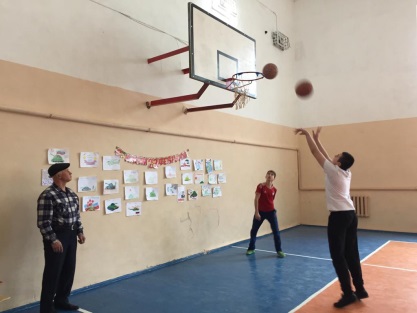 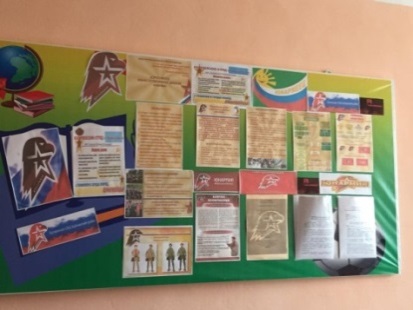 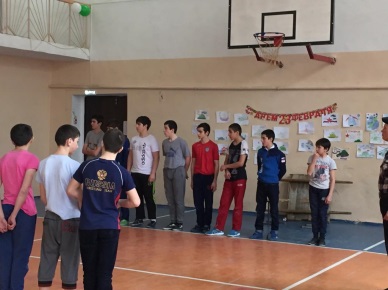 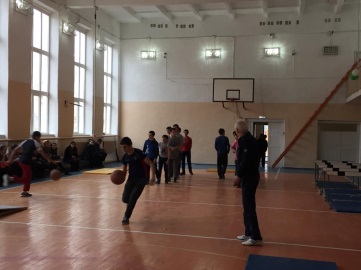 18.02.2019  года  в МКОУ « Бугленская  СОШ. имени Ш. И. Шихсаидова»  члены Совета Лидеров  «Мы будущее России» и волонтеры РДШ провели акцию «Армейский чемоданчик».  Подготовка  к мероприятию шла с 11.02.19 г.- все ученики МКОУ «Бугленская СОШ. имени Ш.Ш .Шихсаидова» , каждый класс подготовил  свой армейский чемоданчик .В фойе школы были размещены чемоданы и представитель с каждого класса рассказал всем о наших защитниках Отечества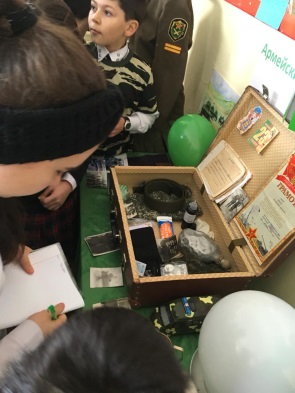 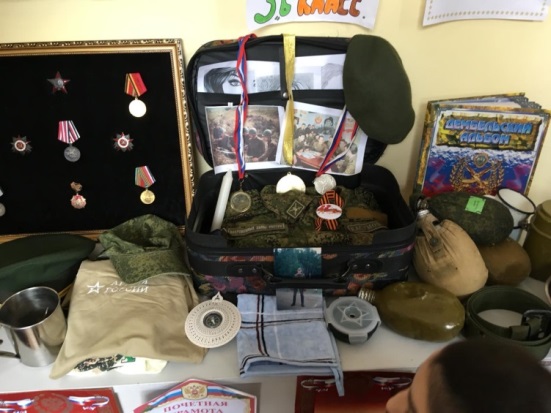 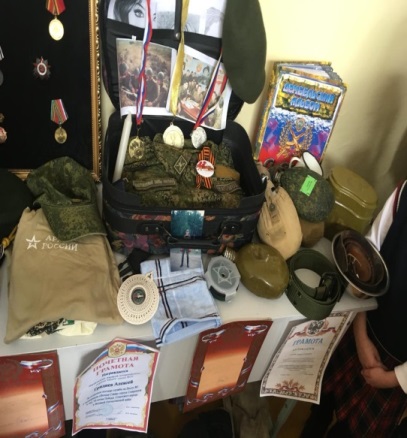 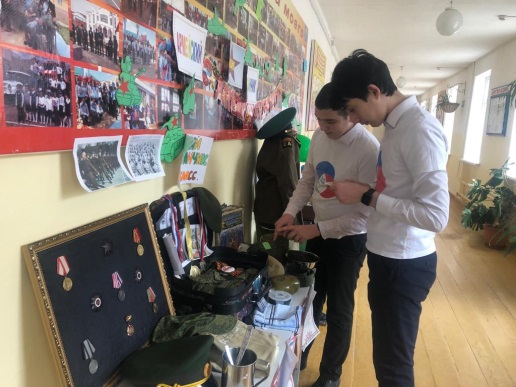 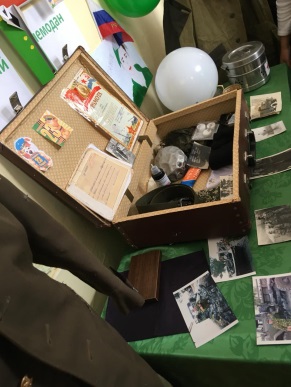 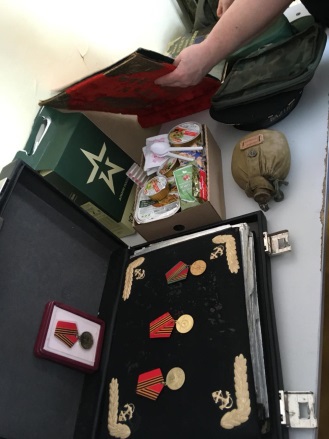 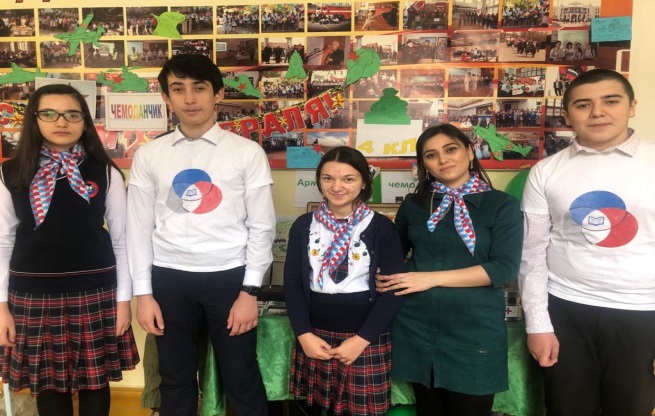 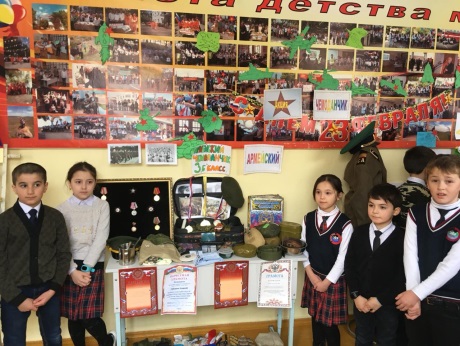 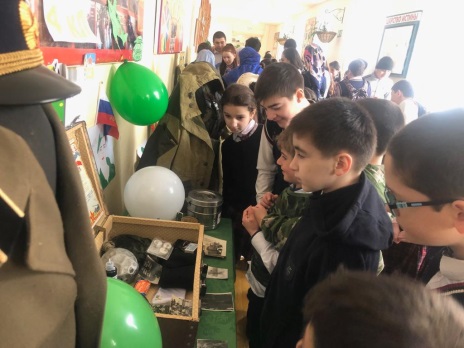 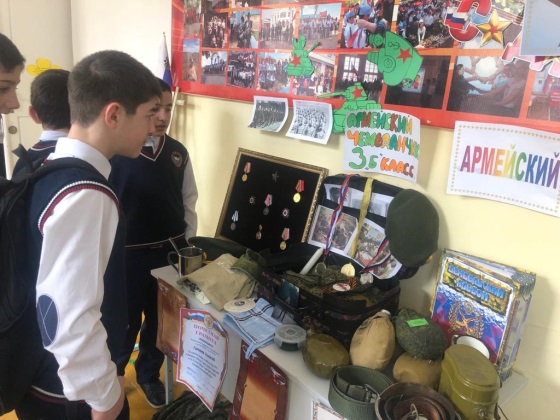 22.02.19.г МКОУ "Бугленская СОШ. имени Ш.И.Шихсаидова" отркрытое мероприятие во 2  "б" классе  "Поздравляем наших пап!"                        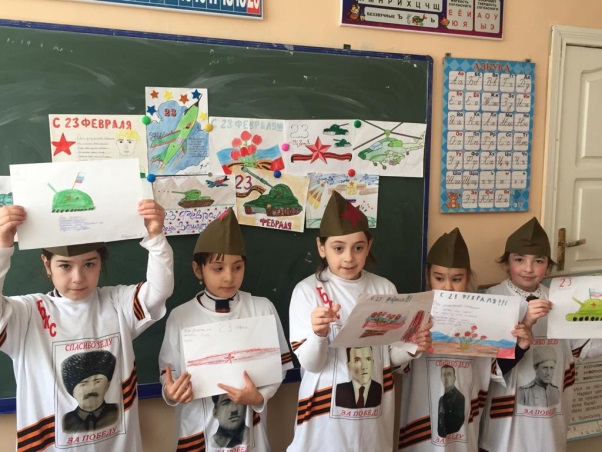 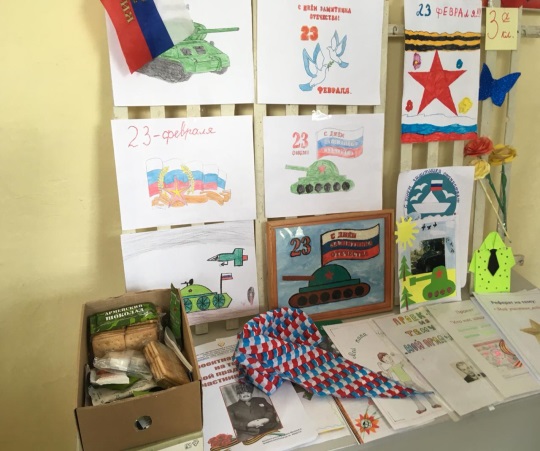 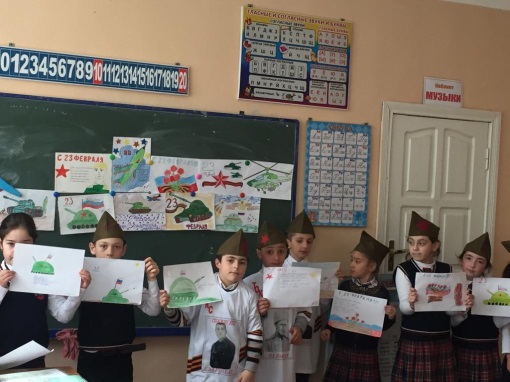 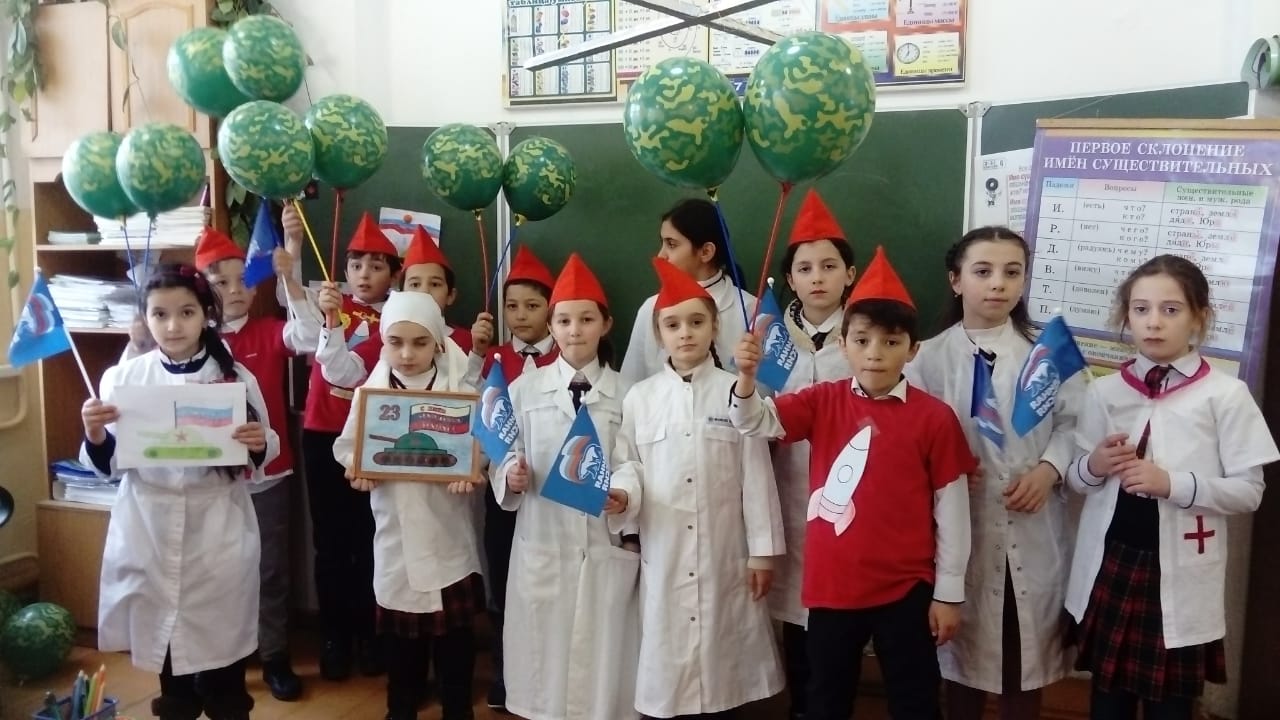 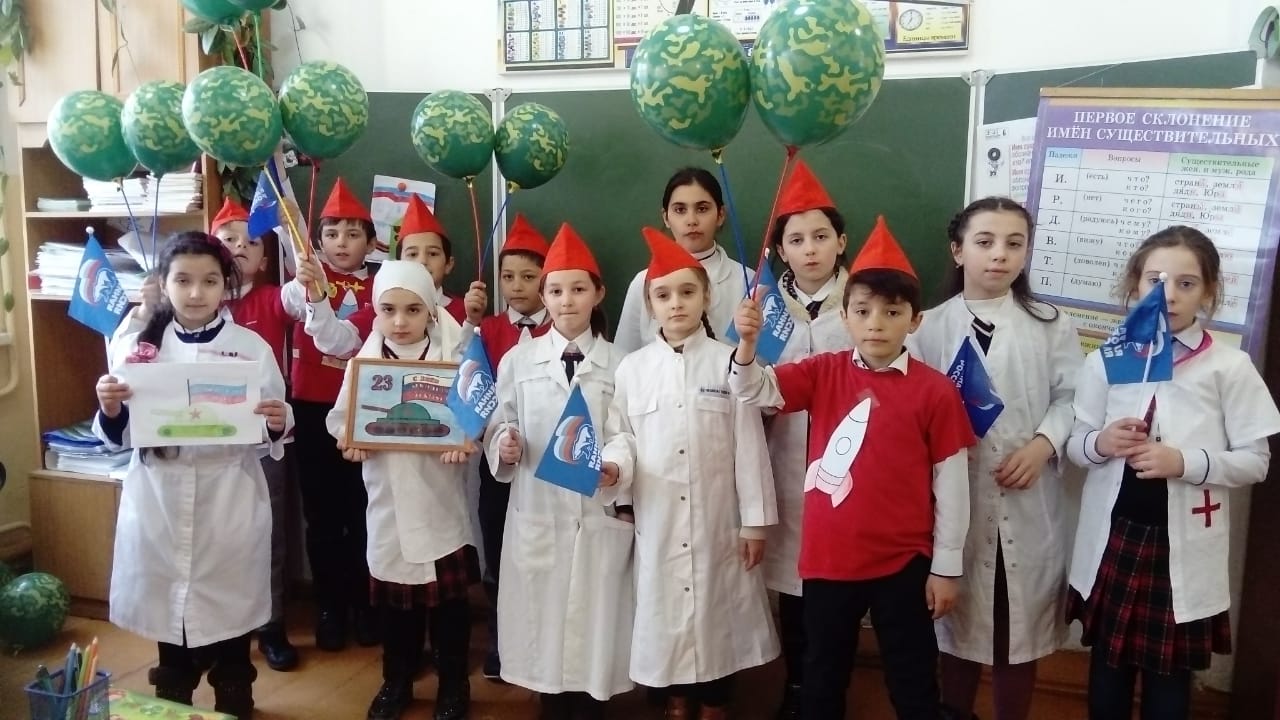                                          Заместитель по ВР._________________Джахбарова Д.Г	№Проводимые мероприятия.Класс.Кол.-во.Дата.Ответственные.Гости.1Открытое мероприятие в ЦТКНР. ЛЕННИНГРАД»1-819726..02.19.Зам. по ВРродители2Радиолинейка  «Мы помним»1-1122615..02.19СОВЕТ лидеров3«Встреча с воинами- интернационалистами.7-95616.02..19.ГОДТокссовцыРодители.412.05.19г.Совет лидеров.Родители.5Радиолинейка «Афганистан»1-412722.02.19Совет лидеров.6Парад войск.7-9137Классные руководители . вожатая.7Экскурсия по музею.3 «б»1716.02.19. Зам по ВР.Жители села.